Millerton NewsFebruary 2017Principal:  Tom McCabe#beccatoldmetoOur small school with the big heart has proven many times how thoughtful and kind our students and staff has been here at Millerton School.Everyone has been doing many good things for everyone.  How wonderful this is.Becca will be going by the Miramichi train station tonight, Wednesday, February 1.  We are asking everyone to help support our friend and can meet there at 7:15 pm.  Ms. Hayes will also be there to show her support!K-4 FIELD TRIPOur K-4 students will be going to the Miramichi Library and Miramichi Seniors Home on Thursday, February 2.   The bus will leave the school at 8:40 am and return for lunch.  Snacks will be provided to our students.  This is part of our Literacy Day Activities.Grade 5-8 FIELD TRIPOur Grade 5-8 students will be going to the Miramichi Library and Atlantic Superstore on Friday, February 3.  The bus will leave the school at 8:30 am and will return at 1:50 pm.  Lunch will be provided to our students.  This is part of our Literacy Day and Nutrition Activities.SKATINGSkating will be on February 7 for Kindergarten-Grade 4 and February 21 for Grades 5-8 at the Miramichi Civic Center.  The bus will depart the school at 8:45 am.  Students are reminded to dress appropriately.  Helmets are Mandatory.  Reminder, that when students take off their skates they are to return to the bench area with their teacher.  Thank you to everyone who comes and ties skates and joins in on this fun activity. VALENTINE’S DANCEThe Valentines dance for grade 5-8 will be on Thursday, February 9 from 7:00 pm to 9:00 pm.PHYS.ED NOTESMonday - GymnasticsTuesday/Thursday – SnowshoeingWednesday – K/2 – You and Your World  Gr 5-8- HealthFriday – Game DayPlease ensure students are dressed properly for the weather and outdoor activities.  Hats, mitts, winter boots, ski pants and winter jackets.BEAR’S DENThe Bear's Den will be open on Friday February 3, 10 and 17 from 7-10pm. Cost is $2.00.  Millerton students may sign in a student from another Middle School if they wish but are responsible for their behavior while visiting. If for any reason there is not school on a Friday (ie. storm day, teacher meetings, etc.) the Bear's Den will not run that week. 100th DAY OF SCHOOLIt is the 100th day of School on February 23 as long as there are no more snow days! The students in K-2 will be doing various activities with counting to 100.YOGAYoga is held every Tuesday and Thursday evenings at 5:15 pm at the school.  Cost is $5.00 per drop in.HOME AND SCHOOL NEWSPopcorn Friday – February 3 and February 17.Waffle Breakfast – Tuesday – February 14Congratulations to Amy Geikie who was the winner of the snowman draw at Christmas and Danielle Williams on the $100.00.   Thanks to everyone for all your continued support.IMPORTANT DATESNO SCHOOL – February 24 – Professional Learning DayNO SCHOOL - March 6 – March 10 – March BreakNO SCHOOL – March 31 – Parent Teacher Interviews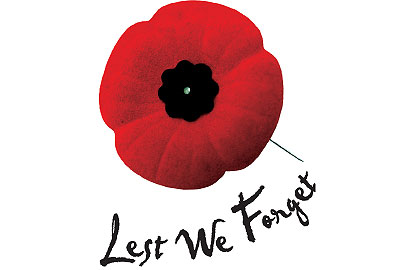 